Aiandusühistu Üksnurme juhatuse protokollKuupäev:	26. mai 2013.Kellaaeg: 	10.00 – 10.45Osalesid: 	Juhatuse liikmed: , T. Telliskivi, E. Käsper, A.-R. Tereping Kutsutud:	 Puudusid:	 Arutati:Revisjonikomisjoni aruanne.Enriko informeeris revisjonikomisjoni aruandes esitatud soovitustest. Otsustati: Võtta info teadmiseks ja järgida esitatud soovitusi.Veetrasside hooldusega seotud transpordikulude kompenseerimine.Tarmo informeeris, et informeeris, et 2012.aasta eest ei ole Ants Smitt’ile transpordikulusid kompenseeritud. Otsustati: Tasuda Ants Smitt’ile veetrassi hoolduse ja remondi käigus tehtud transpordikulude kompensatsioonina 2012.aasta eest 64 eurot ja jooksva 2013.aasta eest 64 eurot, kokku 128 eurot.Ühistu üldkoosolekOtsustati: Viia läbi üldkoosolek 09. juunil.Pärast juhatuse koosolekut Indrekul panna üles koosoleku kuulutus päevakavaga ja saata ühistu liikmetele vastav teade e-postiga.Liikmemaksu võlglaste küsimusOtsustati: Saata võlglastele ametlik meeldetuletus.Pumba müük.Avo-Rein informeeris, et tagavaraks olnud puurkaevu pump on müüdud kuulutuses olnud hinnaga 100€.Koosolekut juhatas:					ProtokollisT. Telliskivi						A.-R. TerepingProtokolli Lisa1: Puurkaevu pumba kuulutus.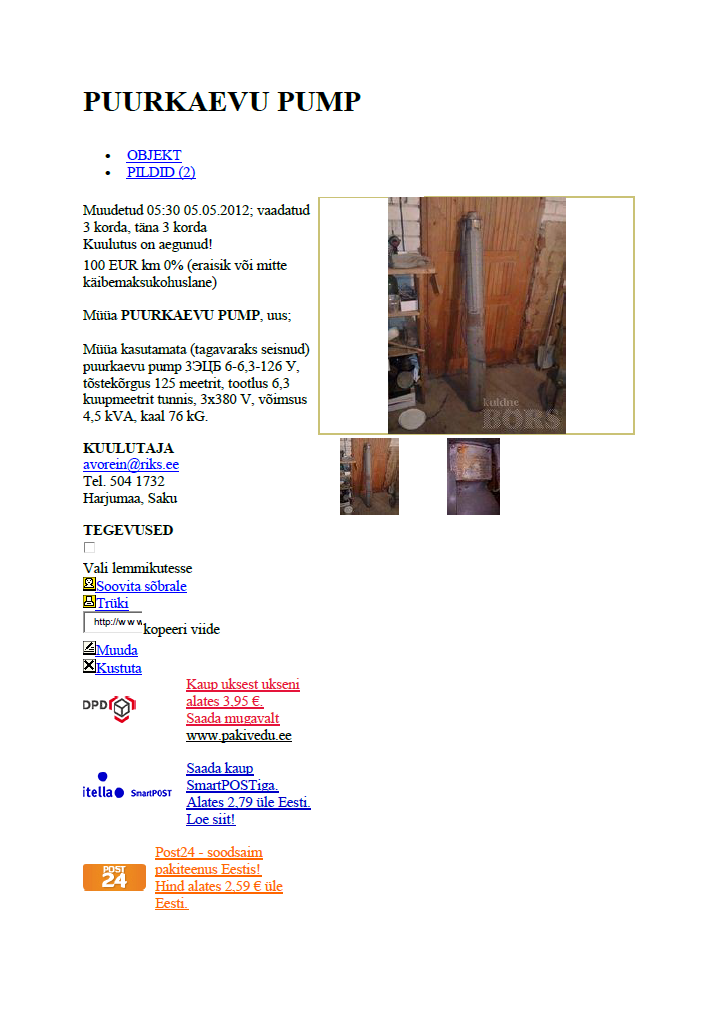 